Name: _____________________	Table #: _____	Period: ____	Date: ______9.3A Surface Areas of Cylinders _ClassworkObjective: find surface area of cylinders. CC.SS.7.G.6HW: 9.3A pg 372_ #6-13 ALL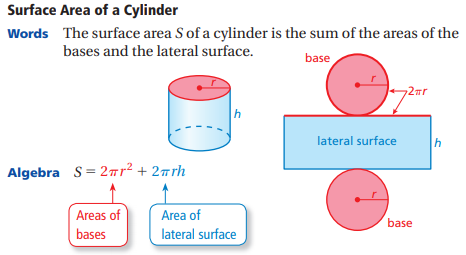 Find the lateral surface area of the cylinder. Round your answer to the nearest tenth.Find the surface area of the cylinder. Round your answer to the nearest tenth.CRITICAL THINKING PROBLEMShttps://static.bigideasmath.com/protected/content/pe/ca/g7_09.pdf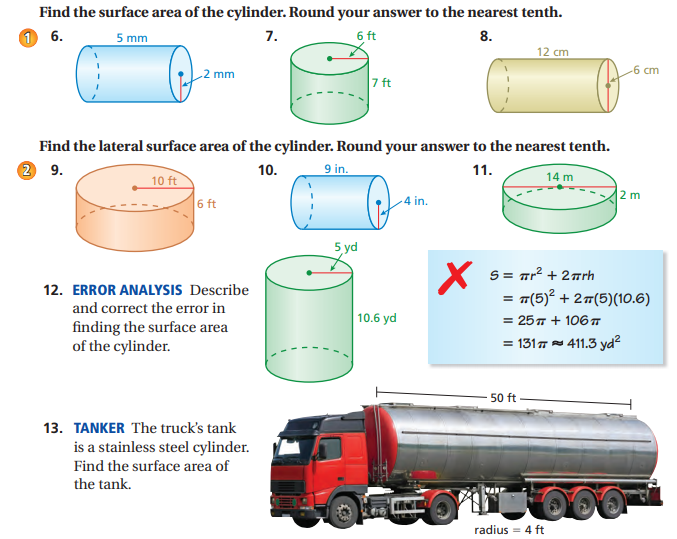 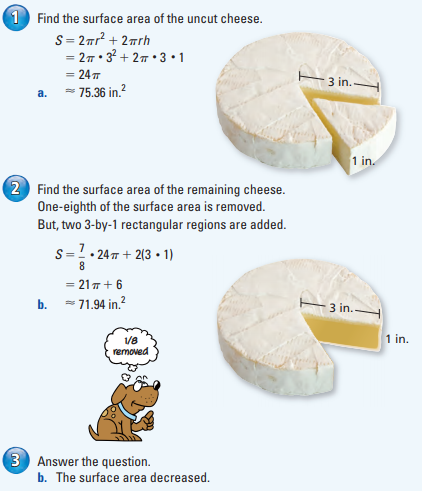 WARM-UPFind the area and circumference for each circle.Formula for Area = __________________            Formula for Circumference = ___________________________1.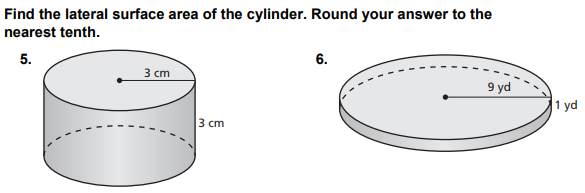 2.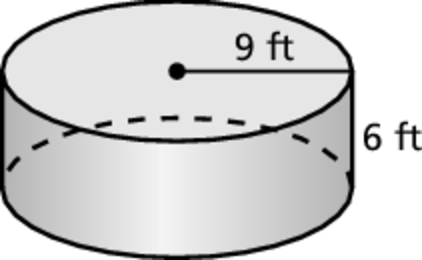 3.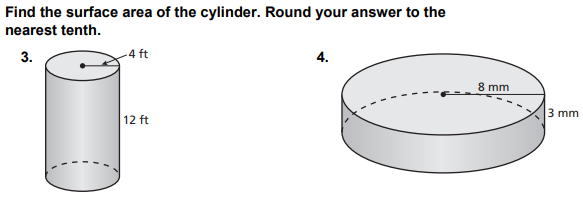 4.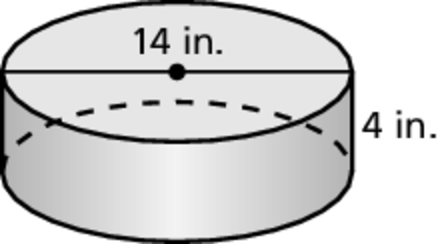 Problem 1: Cat food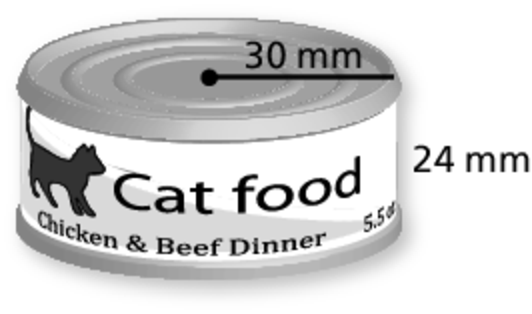 How much paper is used in the label for the can of cat food?
Round your answer to the nearest whole number. ________________If the company is making the label and it cost them $0.05 per mm2, how much is each label? _____________Problem 2: Cheese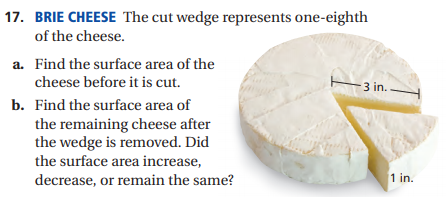 The cut wedge represents one-eighth of the cheese.Find the surface area of the cheese before it is cut. ________________Find the surface area of the remaining cheese after the wedge is removed. Did the surface area increase, decrease, or remain the same? ________________